Assignment #1 - Timeline of Major Ideas & Events (1844-1877)Directions: 1.  Please write 2 to 3 sentences for each event.  2.  Share this assignment as a Google Document at ddicostanzo@vineland.org3. This Assignment is due on Monday March 30, 2020 at 8:00 am.President:Event and Significance: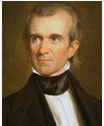 James K. Polk Democrat(1845-1849)James K. Polk Democrat(1845-1849)Congress Preemption Acts of the 1830s and 1840sJames K. Polk Democrat(1845-1849)James K. Polk Democrat(1845-1849)“Fifty-four Forty or Fight!” (Election of 1844)James K. Polk Democrat(1845-1849)James K. Polk Democrat(1845-1849)Annexing Texas (1844, technically Tyler but how did it effect Polk?)James K. Polk Democrat(1845-1849)James K. Polk Democrat(1845-1849)Samuel Morse invents Electric Telegraph (1844)James K. Polk Democrat(1845-1849)James K. Polk Democrat(1845-1849)Mexican-American War (1845-1848)James K. Polk Democrat(1845-1849)James K. Polk Democrat(1845-1849)Wilmot Proviso (1846)James K. Polk Democrat(1845-1849)James K. Polk Democrat(1845-1849)Elias Howe invents Sewing Machine (1846) James K. Polk Democrat(1845-1849)James K. Polk Democrat(1845-1849)Treaty of Guadalupe Hidalgo (1848)James K. Polk Democrat(1845-1849)James K. Polk Democrat(1845-1849)Free-Soil Party (1848)James K. Polk Democrat(1845-1849)James K. Polk Democrat(1845-1849)California Gold Rush (1849)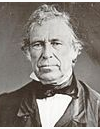 Zachary Taylor Whig(1849-July 1850)Know-Nothing Party (American Party) Created (1849)Zachary Taylor Whig(1849-July 1850)Clayton-Bulwer Treaty (1850)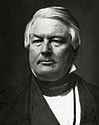 Millard Fillmore Whig(July 1850-1853) Compromise of 1850 Millard Fillmore Whig(July 1850-1853) Fugitive Slave Law (1850)Millard Fillmore Whig(July 1850-1853) Underground Railroad Millard Fillmore Whig(July 1850-1853) Uncle Tom’s Cabin (1852)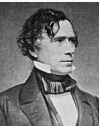 Franklin Pierce Democrat(1853-1857)Gadsden Purchase (1853)Franklin Pierce Democrat(1853-1857)Republican Party created (1854)Franklin Pierce Democrat(1853-1857)Ostend Manifesto (1854)Franklin Pierce Democrat(1853-1857)Kansas-Nebraska Act (1854)Franklin Pierce Democrat(1853-1857)“Bleeding Kansas” (1855-56)Franklin Pierce Democrat(1853-1857)Caning of Senator Sumner (1856)Franklin Pierce Democrat(1853-1857)Panic of 1857 Franklin Pierce Democrat(1853-1857)Impending Crisis of the South (1857)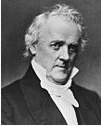 James BuchananDemocrat(1857-1861)Lecompton Constitution (1857)James BuchananDemocrat(1857-1861)Dred Scott v. Sandford (1857)James BuchananDemocrat(1857-1861)Lincoln-Douglas Debates (1858)James BuchananDemocrat(1857-1861)John Brown’s Raid at Harpers Ferry (1859)James BuchananDemocrat(1857-1861)Election of 1860James BuchananDemocrat(1857-1861)Formation of the Confederate States of America (February 1861)James BuchananDemocrat(1857-1861)Crittenden Compromise (1861)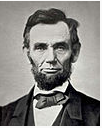 Abraham Lincoln Republican (1861- 1865)Abraham Lincoln Republican (1861- 1865)Abraham Lincoln Republican (1861- 1865)Abraham Lincoln Republican (1861- 1865)Fort Sumter (April 12, 1861)Abraham Lincoln Republican (1861- 1865)Abraham Lincoln Republican (1861- 1865)Abraham Lincoln Republican (1861- 1865)Abraham Lincoln Republican (1861- 1865)Lincoln’s Use of Executive PowerAbraham Lincoln Republican (1861- 1865)Abraham Lincoln Republican (1861- 1865)Abraham Lincoln Republican (1861- 1865)Abraham Lincoln Republican (1861- 1865)Union Wartime Advantages Abraham Lincoln Republican (1861- 1865)Abraham Lincoln Republican (1861- 1865)Abraham Lincoln Republican (1861- 1865)Abraham Lincoln Republican (1861- 1865)Confederacy Wartime Advantages Abraham Lincoln Republican (1861- 1865)Abraham Lincoln Republican (1861- 1865)Abraham Lincoln Republican (1861- 1865)Abraham Lincoln Republican (1861- 1865)Confederate Problems Abraham Lincoln Republican (1861- 1865)Abraham Lincoln Republican (1861- 1865)Abraham Lincoln Republican (1861- 1865)Abraham Lincoln Republican (1861- 1865)Morrill Tariff Act (1861)Abraham Lincoln Republican (1861- 1865)Abraham Lincoln Republican (1861- 1865)Abraham Lincoln Republican (1861- 1865)Abraham Lincoln Republican (1861- 1865)Homestead Act (1862)Abraham Lincoln Republican (1861- 1865)Abraham Lincoln Republican (1861- 1865)Abraham Lincoln Republican (1861- 1865)Abraham Lincoln Republican (1861- 1865)Morrill Land Grant Act (1862)Abraham Lincoln Republican (1861- 1865)Abraham Lincoln Republican (1861- 1865)Abraham Lincoln Republican (1861- 1865)Abraham Lincoln Republican (1861- 1865)Pacific Railway Act (1862)Abraham Lincoln Republican (1861- 1865)Abraham Lincoln Republican (1861- 1865)Abraham Lincoln Republican (1861- 1865)Abraham Lincoln Republican (1861- 1865)First Battle of Bull Run (July 1861)Abraham Lincoln Republican (1861- 1865)Abraham Lincoln Republican (1861- 1865)Abraham Lincoln Republican (1861- 1865)Abraham Lincoln Republican (1861- 1865)Trent Affair (1861)Abraham Lincoln Republican (1861- 1865)Abraham Lincoln Republican (1861- 1865)Abraham Lincoln Republican (1861- 1865)Abraham Lincoln Republican (1861- 1865)Peninsula Campaign (March 1862)Abraham Lincoln Republican (1861- 1865)Abraham Lincoln Republican (1861- 1865)Abraham Lincoln Republican (1861- 1865)Abraham Lincoln Republican (1861- 1865)Monitor vs. Merrimac (March 1862)Abraham Lincoln Republican (1861- 1865)Abraham Lincoln Republican (1861- 1865)Abraham Lincoln Republican (1861- 1865)Abraham Lincoln Republican (1861- 1865)Second Battle of Bull Run (August 1862)Abraham Lincoln Republican (1861- 1865)Abraham Lincoln Republican (1861- 1865)Abraham Lincoln Republican (1861- 1865)Abraham Lincoln Republican (1861- 1865)Grant’s Capture of New Orleans (April 1862)Abraham Lincoln Republican (1861- 1865)Abraham Lincoln Republican (1861- 1865)Abraham Lincoln Republican (1861- 1865)Abraham Lincoln Republican (1861- 1865)Antietam (September 1862)Abraham Lincoln Republican (1861- 1865)Abraham Lincoln Republican (1861- 1865)Abraham Lincoln Republican (1861- 1865)Abraham Lincoln Republican (1861- 1865)Fredericksburg (December 1862)Abraham Lincoln Republican (1861- 1865)Abraham Lincoln Republican (1861- 1865)Abraham Lincoln Republican (1861- 1865)Abraham Lincoln Republican (1861- 1865)Confiscation Acts (1861-1862)Abraham Lincoln Republican (1861- 1865)Abraham Lincoln Republican (1861- 1865)Abraham Lincoln Republican (1861- 1865)Abraham Lincoln Republican (1861- 1865)Emancipation Proclamation (January 1863)Abraham Lincoln Republican (1861- 1865)Abraham Lincoln Republican (1861- 1865)Abraham Lincoln Republican (1861- 1865)Abraham Lincoln Republican (1861- 1865)Proclamation of Amnesty and Reconstruction (1863)Abraham Lincoln Republican (1861- 1865)Abraham Lincoln Republican (1861- 1865)Abraham Lincoln Republican (1861- 1865)Abraham Lincoln Republican (1861- 1865)Massachusetts 54th Regiment Abraham Lincoln Republican (1861- 1865)Abraham Lincoln Republican (1861- 1865)Abraham Lincoln Republican (1861- 1865)Abraham Lincoln Republican (1861- 1865)Battle of Vicksburg  (May-July 1863)Abraham Lincoln Republican (1861- 1865)Abraham Lincoln Republican (1861- 1865)Abraham Lincoln Republican (1861- 1865)Abraham Lincoln Republican (1861- 1865)Battle of Gettysburg (July 1863)Abraham Lincoln Republican (1861- 1865)Abraham Lincoln Republican (1861- 1865)Abraham Lincoln Republican (1861- 1865)Abraham Lincoln Republican (1861- 1865)New York Draft Riots (July 1863)Abraham Lincoln Republican (1861- 1865)Abraham Lincoln Republican (1861- 1865)Abraham Lincoln Republican (1861- 1865)Abraham Lincoln Republican (1861- 1865)Wade-Davis Bill (1864)Abraham Lincoln Republican (1861- 1865)Abraham Lincoln Republican (1861- 1865)Abraham Lincoln Republican (1861- 1865)Abraham Lincoln Republican (1861- 1865)Sherman’s March to the Sea (1864-65)Abraham Lincoln Republican (1861- 1865)Abraham Lincoln Republican (1861- 1865)Abraham Lincoln Republican (1861- 1865)Abraham Lincoln Republican (1861- 1865)Freedmen’s Bureau created ( March 1865)Abraham Lincoln Republican (1861- 1865)Abraham Lincoln Republican (1861- 1865)Abraham Lincoln Republican (1861- 1865)Abraham Lincoln Republican (1861- 1865)Surrender at Appomattox (April 9, 1865)Abraham Lincoln Republican (1861- 1865)Abraham Lincoln Republican (1861- 1865)Abraham Lincoln Republican (1861- 1865)Abraham Lincoln Republican (1861- 1865)Assassination of Lincoln (April 14, 1865)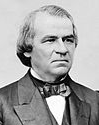 Andrew Johnson Democratic(1865-1869)Andrew Johnson Democratic(1865-1869)13th Amendment (1865) Andrew Johnson Democratic(1865-1869)Andrew Johnson Democratic(1865-1869)Johnson’s Reconstruction Policy (1865)Andrew Johnson Democratic(1865-1869)Andrew Johnson Democratic(1865-1869)Southern Governments of 1865 Andrew Johnson Democratic(1865-1869)Andrew Johnson Democratic(1865-1869)Black Codes Andrew Johnson Democratic(1865-1869)Andrew Johnson Democratic(1865-1869)Johnson’s Vetoes (1866)Andrew Johnson Democratic(1865-1869)Andrew Johnson Democratic(1865-1869)Civil Rights Act of 1866Andrew Johnson Democratic(1865-1869)Andrew Johnson Democratic(1865-1869)14th Amendment (1866; ratified 1868)Andrew Johnson Democratic(1865-1869)Andrew Johnson Democratic(1865-1869)Report of the Join Committee (1866)Andrew Johnson Democratic(1865-1869)Andrew Johnson Democratic(1865-1869)Reconstruction Acts of 1867Andrew Johnson Democratic(1865-1869)Andrew Johnson Democratic(1865-1869)Tenure of Office Act (1867)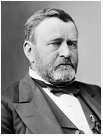 Ulysses S. Grant Republican (1869-1877) 15th Amendment (1869; ratified 1870)Ulysses S. Grant Republican (1869-1877) Civil Rights Act of 1875Ulysses S. Grant Republican (1869-1877) Building Black Communities Ulysses S. Grant Republican (1869-1877) Sharecropping Ulysses S. Grant Republican (1869-1877) Compromise of 1877